Performance Matters - UnifyManaging District / School Admin Accounts through PowerSchoolSearch for the staff member in PowerSchool.Select Security Settings.Select Applications.On the bottom of page, check the box if the user will be a school administrator.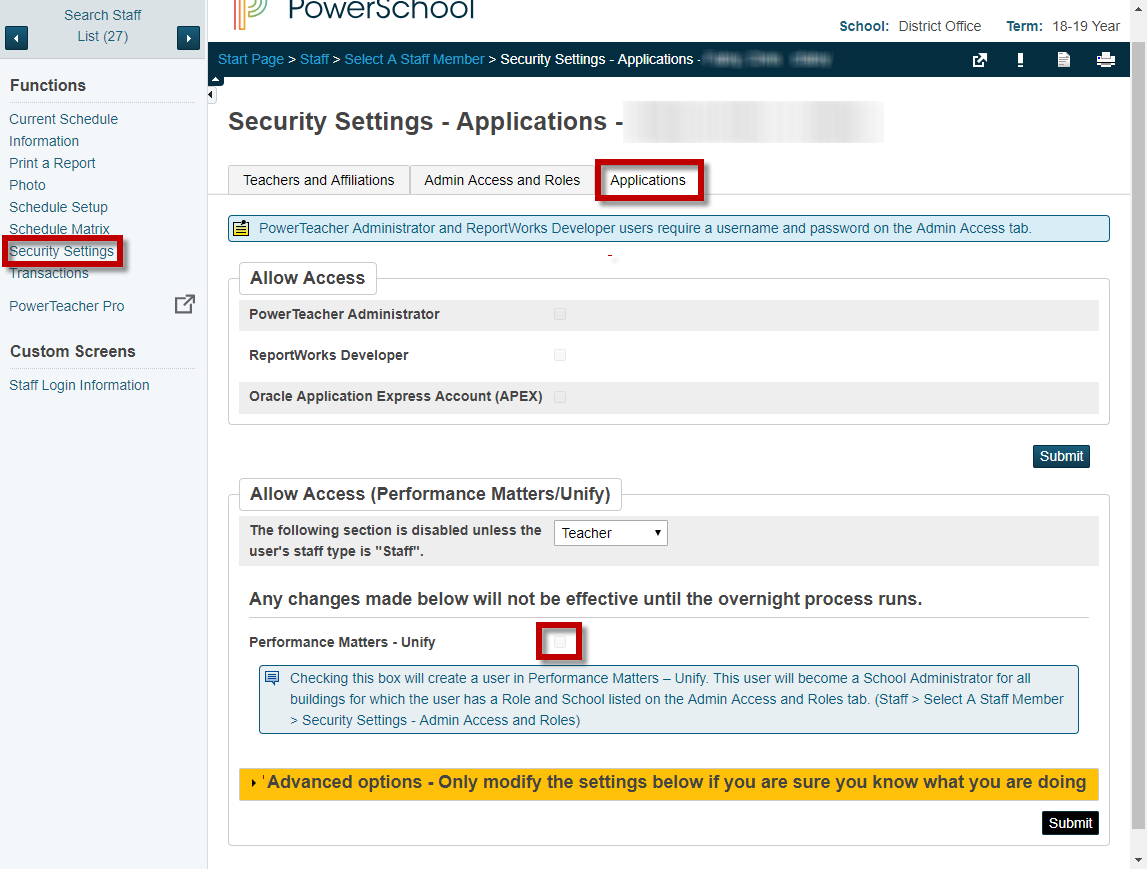 On the bottom of the page, if you click on the Advanced options and check the PM District User box, it will create a District User in Performance Matters - Unify.If you put in an Alternate User Name (Email), users will be able to go directly to unify.performancematters.com and login with their credentials. 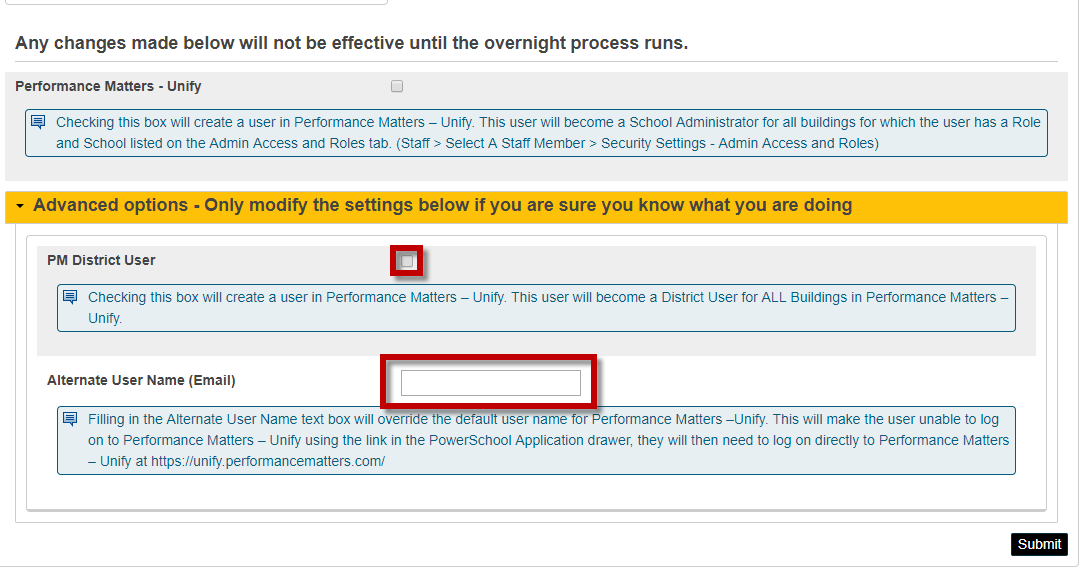 